UNDERGRADUATE CURRICULUM COMMITTEE (UCC)
PROPOSAL FORM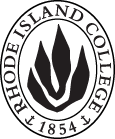 Cover page	B.  NEW OR REVISED COURSES  Delete section B if the proposal does not include a new or revised course. As in section A. do not highlight but simply delete suggested options not being used. Always fill in b. 1 and B. 3 for context.D. SignaturesD.1. Approvals: required from programs/departments/deans who originate the proposal. THESE may include multiple departments, e.g., for joint/interdisciplinary proposals. D.2. Acknowledgements: REQUIRED from OTHER PROGRAMS/DEPARTMENTS (and their relevant deans if not already included above) that are IMPACTED BY THE PROPOSAL. SIGNATURE DOES NOT INDICATE APPROVAL, ONLY AWARENESS THAT THE PROPOSAL IS BEING SUBMITTED. CONCERNS SHOULD BE BROUGHT TO THE UCC COMMITTEE MEETING FOR DISCUSSION; all faculty are welcome to attend.A.1. Course or programART 201 introduction to Visual artsART 201 introduction to Visual artsART 201 introduction to Visual artsART 201 introduction to Visual artsReplacing ART 201 (existed in ric catalog until 2014)ART 201 (existed in ric catalog until 2014)ART 201 (existed in ric catalog until 2014)ART 201 (existed in ric catalog until 2014)A. 1b. Academic unitFaculty of Arts and Sciences Faculty of Arts and Sciences Faculty of Arts and Sciences Faculty of Arts and Sciences A.2. Proposal typeCourse:  creation | revision | Course:  creation | revision | Course:  creation | revision | Course:  creation | revision | A.3. OriginatorHolly Shadoian, Vice Provost Academic AffairsAcademic AffairsAcademic AffairsA.4. Context and Rationale Note: Must include this additional information for all new programsART 201 Introduction to Visual Arts existed as a regular 4cr RIC Gen Ed Arts course until 2014. During that time, ART 201 was an EEP offering and still continues to be offered. However, it is no longer listed in the college catalog. Therefore, this proposal requests the “return” of ART 201 as a catalog-listed course with the original course description and a minor change to the course numbering, but also convert it to become a General Education course for the Arts category.EEP students taking ART 201 will benefit from being able to receive Gen Ed credit for the course as they did when it was offered on campus. ART 201 Introduction to Visual Arts existed as a regular 4cr RIC Gen Ed Arts course until 2014. During that time, ART 201 was an EEP offering and still continues to be offered. However, it is no longer listed in the college catalog. Therefore, this proposal requests the “return” of ART 201 as a catalog-listed course with the original course description and a minor change to the course numbering, but also convert it to become a General Education course for the Arts category.EEP students taking ART 201 will benefit from being able to receive Gen Ed credit for the course as they did when it was offered on campus. ART 201 Introduction to Visual Arts existed as a regular 4cr RIC Gen Ed Arts course until 2014. During that time, ART 201 was an EEP offering and still continues to be offered. However, it is no longer listed in the college catalog. Therefore, this proposal requests the “return” of ART 201 as a catalog-listed course with the original course description and a minor change to the course numbering, but also convert it to become a General Education course for the Arts category.EEP students taking ART 201 will benefit from being able to receive Gen Ed credit for the course as they did when it was offered on campus. ART 201 Introduction to Visual Arts existed as a regular 4cr RIC Gen Ed Arts course until 2014. During that time, ART 201 was an EEP offering and still continues to be offered. However, it is no longer listed in the college catalog. Therefore, this proposal requests the “return” of ART 201 as a catalog-listed course with the original course description and a minor change to the course numbering, but also convert it to become a General Education course for the Arts category.EEP students taking ART 201 will benefit from being able to receive Gen Ed credit for the course as they did when it was offered on campus. ART 201 Introduction to Visual Arts existed as a regular 4cr RIC Gen Ed Arts course until 2014. During that time, ART 201 was an EEP offering and still continues to be offered. However, it is no longer listed in the college catalog. Therefore, this proposal requests the “return” of ART 201 as a catalog-listed course with the original course description and a minor change to the course numbering, but also convert it to become a General Education course for the Arts category.EEP students taking ART 201 will benefit from being able to receive Gen Ed credit for the course as they did when it was offered on campus. A.5. Student impactEEP students who attend RIC will be able to count this course as satisfying the Arts category of General EducationEEP students who attend RIC will be able to count this course as satisfying the Arts category of General EducationEEP students who attend RIC will be able to count this course as satisfying the Arts category of General EducationEEP students who attend RIC will be able to count this course as satisfying the Arts category of General EducationEEP students who attend RIC will be able to count this course as satisfying the Arts category of General EducationA.6. Impact on other programs None—other than Gen Ed.None—other than Gen Ed.None—other than Gen Ed.None—other than Gen Ed.None—other than Gen Ed.A.7. Resource impactFaculty PT & FT: NONENONENONENONEA.7. Resource impactLibrary:NoneNoneNoneNoneA.7. Resource impactTechnologyNoneNoneNoneNoneA.7. Resource impactFacilities:NoneNoneNoneNoneA.8. Semester effectiveFall 2021 A.9. Rationale if sooner than next Fall A.9. Rationale if sooner than next FallA.10. INSTRUCTIONS FOR CATALOG COPY:  This single file copy must include ALL relevant pages from the college catalog, and show how the catalog will be revised.  (1) Go to the “Forms and Information” page on the UCC website. Scroll down until you see the Word files for the current catalog. (2) Download ALL catalog sections relevant for this proposal, including course descriptions and/or other affected programs.  (3) Place ALL relevant catalog copy into a single file. Put page breaks between sections and delete any catalog pages not relevant for this proposal. (4) Using the track changes function, revise the catalog pages to demonstrate what the information should look like in next year’s catalog.  (5) Check the revised catalog pages against the proposal form, especially making sure that program totals are correct if adding/deleting course credits. If new copy, indicate where it should go in the catalog. If making related proposals a single catalog copy that includes all is preferred. Send catalog copy as a separate single Word  file along with this form.A.10. INSTRUCTIONS FOR CATALOG COPY:  This single file copy must include ALL relevant pages from the college catalog, and show how the catalog will be revised.  (1) Go to the “Forms and Information” page on the UCC website. Scroll down until you see the Word files for the current catalog. (2) Download ALL catalog sections relevant for this proposal, including course descriptions and/or other affected programs.  (3) Place ALL relevant catalog copy into a single file. Put page breaks between sections and delete any catalog pages not relevant for this proposal. (4) Using the track changes function, revise the catalog pages to demonstrate what the information should look like in next year’s catalog.  (5) Check the revised catalog pages against the proposal form, especially making sure that program totals are correct if adding/deleting course credits. If new copy, indicate where it should go in the catalog. If making related proposals a single catalog copy that includes all is preferred. Send catalog copy as a separate single Word  file along with this form.A.10. INSTRUCTIONS FOR CATALOG COPY:  This single file copy must include ALL relevant pages from the college catalog, and show how the catalog will be revised.  (1) Go to the “Forms and Information” page on the UCC website. Scroll down until you see the Word files for the current catalog. (2) Download ALL catalog sections relevant for this proposal, including course descriptions and/or other affected programs.  (3) Place ALL relevant catalog copy into a single file. Put page breaks between sections and delete any catalog pages not relevant for this proposal. (4) Using the track changes function, revise the catalog pages to demonstrate what the information should look like in next year’s catalog.  (5) Check the revised catalog pages against the proposal form, especially making sure that program totals are correct if adding/deleting course credits. If new copy, indicate where it should go in the catalog. If making related proposals a single catalog copy that includes all is preferred. Send catalog copy as a separate single Word  file along with this form.A.10. INSTRUCTIONS FOR CATALOG COPY:  This single file copy must include ALL relevant pages from the college catalog, and show how the catalog will be revised.  (1) Go to the “Forms and Information” page on the UCC website. Scroll down until you see the Word files for the current catalog. (2) Download ALL catalog sections relevant for this proposal, including course descriptions and/or other affected programs.  (3) Place ALL relevant catalog copy into a single file. Put page breaks between sections and delete any catalog pages not relevant for this proposal. (4) Using the track changes function, revise the catalog pages to demonstrate what the information should look like in next year’s catalog.  (5) Check the revised catalog pages against the proposal form, especially making sure that program totals are correct if adding/deleting course credits. If new copy, indicate where it should go in the catalog. If making related proposals a single catalog copy that includes all is preferred. Send catalog copy as a separate single Word  file along with this form.A.10. INSTRUCTIONS FOR CATALOG COPY:  This single file copy must include ALL relevant pages from the college catalog, and show how the catalog will be revised.  (1) Go to the “Forms and Information” page on the UCC website. Scroll down until you see the Word files for the current catalog. (2) Download ALL catalog sections relevant for this proposal, including course descriptions and/or other affected programs.  (3) Place ALL relevant catalog copy into a single file. Put page breaks between sections and delete any catalog pages not relevant for this proposal. (4) Using the track changes function, revise the catalog pages to demonstrate what the information should look like in next year’s catalog.  (5) Check the revised catalog pages against the proposal form, especially making sure that program totals are correct if adding/deleting course credits. If new copy, indicate where it should go in the catalog. If making related proposals a single catalog copy that includes all is preferred. Send catalog copy as a separate single Word  file along with this form.A.10. INSTRUCTIONS FOR CATALOG COPY:  This single file copy must include ALL relevant pages from the college catalog, and show how the catalog will be revised.  (1) Go to the “Forms and Information” page on the UCC website. Scroll down until you see the Word files for the current catalog. (2) Download ALL catalog sections relevant for this proposal, including course descriptions and/or other affected programs.  (3) Place ALL relevant catalog copy into a single file. Put page breaks between sections and delete any catalog pages not relevant for this proposal. (4) Using the track changes function, revise the catalog pages to demonstrate what the information should look like in next year’s catalog.  (5) Check the revised catalog pages against the proposal form, especially making sure that program totals are correct if adding/deleting course credits. If new copy, indicate where it should go in the catalog. If making related proposals a single catalog copy that includes all is preferred. Send catalog copy as a separate single Word  file along with this form.B.1. Course prefix and number ART 201ART 201B.2. Cross listing number if anyB.3. Course title Introduction to Visual ArtssameB.4. Course description Introduction to art-making, art vocabulary, and art history. Students work in a studio environment, producing and critiquing works while studying fine arts within the context of history and society. For non-art majors only. Studio and lecture. sameB.5. Prerequisite(s)NoneB.6. OfferedFall and SpringAs needed.B.7. Contact hours 44B.8. Credit hours44B.9. Justify differences if anyB.10. Grading system Letter grade  B.11. Instructional methods| Lecture  | Studio |B.11.a  Delivery MethodIn high schools with RIC-EEP Faculty Liaison approved EEP InstructorsB.12.CategoriesB.13. Is this an Honors course?NOB.14. General EducationN.B. Connections must include at least 50% Standard Classroom instruction.YES  | category: Gen Ed Arts B.15. How will student performance be evaluated?B.16 Recommended class-size20-30 (studio)B.17. Redundancy statementB. 18. Other changes, if anyB.19. Course learning outcomes: How will each outcome be measured?Students will develop their artwork through an investigation of a variety of traditional and contemporary methods and procedures. Culminating presentation of a student portfolio with a minimum of 8 worksStudents will engage in aesthetic analyses of art styles and history in order to further developtheir own individual work. Required readings and quizzes, museum visits, reflections, class presentationsRequired sketchbook of ideas that chronicles students’ artistic process/problem solvingstrategies from conception to actualization.Students will develop oral and written communication skills-Be required to critique each other‘s work upon completion and participate in conceptual discussions.-Create an essay outlining their conceptual and technical goals as well as highlighting artists throughout history that have inspired their process- Create oral presentation both about their own work as well as established artists.B.20. Topical outline: ● Sphere Manipulation- Idea Development○ Using advanced idea development techniques and design processes students will turn anordinary sphere into a truly unique work of art.● Still Life○ The students will participate in creating personal still life arrangements in order to createobservational drawings with a strong focus on composition.● Playing with Scale○ While looking to contemporary artists for inspiration students will work with the idea ofproportions reversal as they wither shrink or enlarge everyday objects as the focus oforiginal works of art.● Architectural Study○ Students will study the work of three architects and create unique works of art thathighlight design, theory, and style of their chosen architects.● Illustration Challenge○ Using “Little Red Riding Hood” as their inspiration students will create originalillustrations, book covers, or unique ending to this familiar story.● Independent Endeavors○ Students will have a number of opportunities to choose a project that helps to deepen theexploration of their own style, fulfill college portfolio expectations, or expand on theircurrent knowledge of materials and techniques.● Social Commentary○ After completing significant research, the students will create a unique composition thatdemonstrates a clear point of view about a current political or social issue.● Self Portrait○ The students will create a unique self-portrait that aims to elevate the portrait from merelythe likeness of the artist to a true representation of their personality and style.● Systems and Structures○ A focus on contemporary art as well as the unique structures of both natural and manmade systems will lead the students to create an original composition.● Concentration Proposal and Prototype○ Students will write an essay and create a work of art that will act as the proposal andjumping off point for their second semester investigation.NamePosition/affiliationSignatureDateEarl SimsonDean, Faculty of Arts & Sciences Earl Simson4/30/2021Jeannine Dingus EasonDean, School of Education Jeannine Dingus-Eason5/3/2021Carolynn MastersDean of School of Nursing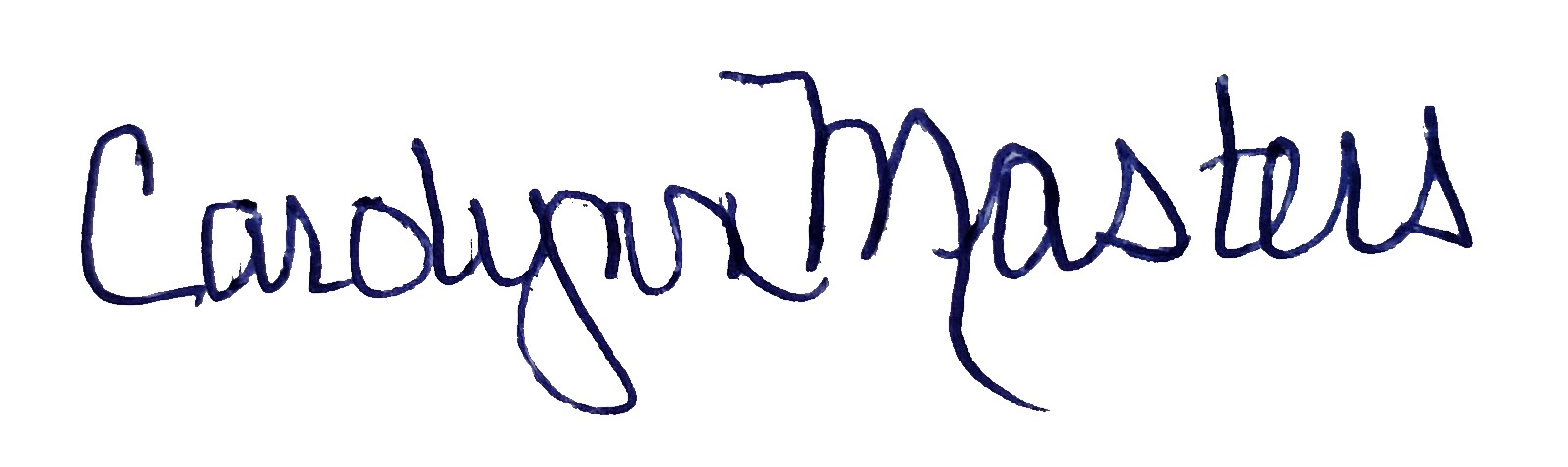 5/1/2021Jayashree NimmagaddaInterim Dean, School of Social Work*Approved by e-mail4/30/2021Alema KarimInterim Dean, School of Business*Approved by e-mail4/30/2021Douglas BoschChair, Art*Approved by e-mail4/29/2021Joseph ZornadoChair, COGE*Approved by e-mail4/28/2021NamePosition/affiliationSignatureDateTab to add rows